Proiect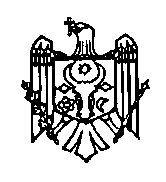 GUVERNUL REPUBLICII MOLDOVAHOTĂRÂRE nr. _____din _____________ 2023Chișinăucu privire la transmiterea unor bunuri imobileÎn temeiul art. 6 alin. (1) lit. a1 și art. 14 alin. (1) lit. c) din Legea nr.121/2007 privind administrarea şi deetatizarea proprietăţii publice (Monitorul Oficial al Republicii Moldova, 2007, Nr.90-93, art.401), cu modificările ulterioare, Guvernul,HOTĂRĂŞTE:1. Se transmit, cu titlu gratuit, din administrarea Agenției Naționale pentru Siguranța Alimentelor, gestiunea Direcției Teritoriale pentru Siguranța Alimentelor Taraclia, în administrarea Ministerului Afacerilor Interne, gestiunea Inspectoratului General al Poliției de Frontieră, bunurile imobile proprietate publică a statului, amplasate în or. Taraclia, str. Pervomaiscaia, 2, după cum urmează:1) construcție, cu suprafața 449,1 m.p., număr cadastral 8701215.020.01;2) construcție cu suprafața 36,0 m.p., număr cadastral 8701215.020.02;3) construcție cu suprafața 44,8 m.p., număr cadastral 8701215.020.03.2. Inspectoratul General al Poliției de Frontieră al Ministerului Afacerilor Interne, de comun cu Agenția Națională pentru Siguranța Alimentelor, vor institui comisia de transmitere a bunurilor proprietate publică şi vor asigura în termen de 30 de zile, transmiterea bunurilor imobile menționate în pct.1, în conformitate cu prevederile Regulamentului cu privire la modul de transmitere a bunurilor proprietate publică, aprobat prin Hotărârea Guvernului nr.901/2015.3. Hotărârea Guvernului nr. 351/2005 cu privire la aprobarea listelor bunurilor imobile proprietate publică a statului și la transmiterea unor bunuri imobile (Monitorul Oficial al Republicii Moldova, 2005, Nr. 129-131, art. 1072), cu modificările ulterioare, se modifică după cum urmează:1) În Lista bunurilor imobile proprietate a statului aflate în administrarea Agenției Naționale pentru Siguranța Alimentelor din anexa nr.141, pozițiile: 344-346 se exclud;2) Lista bunurilor imobile, proprietate a statului, aflate în administrarea Ministerului Afacerilor Interne din anexa nr. 18, se completează cu pozițiile 3.72; 3.73; 3.74, cu următorul cuprins:4. Prezenta hotărâre intră în vigoare la data publicării în Monitorul Oficial al Republicii Moldova.PRIM-MINISTRU							    Dorin RECEANContrasemnează:Ministrul afacerilor interne					   Adrian EFROSNr. d/oDenumirea imobiluluiAdresa poștalăSuprafața la sol sau suprafața încăperii izolate, m2/nr. de niveluriDenumirea persoanei juridice care gestionează clădirea123453.72.Construcție, număr cadastral8701215.020.01or. Taraclia,str. Pervomaiscaia, 2449,1/1Inspectoratul General al Poliției de Frontieră3.73.Construcție accesorie, număr cadastral8701215.020.02or. Taraclia,str. Pervomaiscaia, 236,0/1Inspectoratul General al Poliției de Frontieră.3.74.Construcție accesorie, număr cadastral8701215.020.03or. Taraclia,str. Pervomaiscaia, 244,8/1Inspectoratul General al Poliției de Frontieră